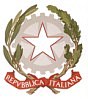 QUESTURA DI RIMINI– Divisione Anticrimine –OGGETTO: Progetto scuole 2019 -2020Campagna di sensibilizzazione al rispetto: “Questo non è amore”Filo diretto con la Polizia: “YOUPOL”Le dipendenze da droghe e l’educazione al consumo moderato delle bevande alcoliche: “Le scelte che cambiano la vita”Pretendiamo legalità: “Con le regole si vive meglio”. Quotidiano in  classe: crescere informatiSi comunicano le giornate disponibili per gli incontri per l’anno 2019:dal 18.11    al 22.11.2019dal 25.11    al 29.11.2019dal 9.12      al 13.12.2019Si fa riserva di comunicare le ulteriori date per l’anno 2020